Preschool and KindergartenMeet and Greet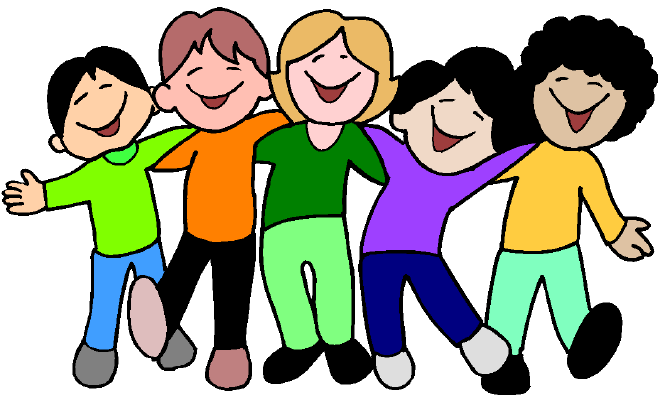 DATE: Sept 7th @2pmTIME: 2:00WHERE: Welch School Playground Popsicles to be served!!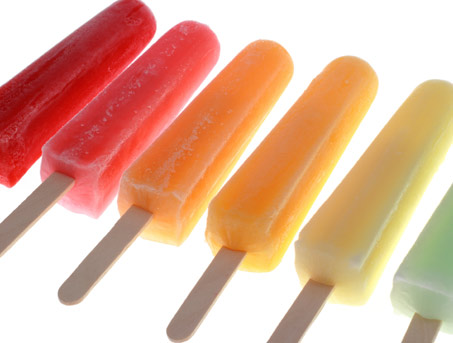 